СОВЕТ ДЕПУТАТОВ муниципального образования НАДЕЖДИНСКИЙ сельсовет Саракташского района оренбургской областиЧЕТВЕРТОГО созывР Е Ш Е Н И Евнеочередного сорок первого заседания Совета депутатовНадеждинского сельсовета Саракташского района Оренбургской области четвертого созыва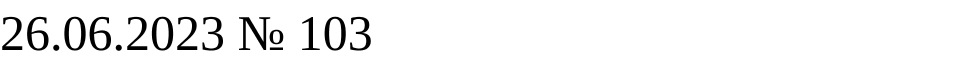 О внесении изменений в Положение о порядке установления публичных сервитутов на территории муниципального образования Надеждинский сельсовет Саракташского района Оренбургской области,  утверждённое решением Совета депутатов Надеждинскогосельсовета Саракташского района Оренбургской области от 23.07.2012 № 68В соответствии со статьей 23 Земельного кодекса Российской Федерации от 25.10.2001 N 136-ФЗ, руководствуясь Уставом муниципального образования Надеждинский сельсовет Саракташского района Оренбургской областиСовет депутатов Надеждинского сельсоветаР Е Ш И Л :1. Внести в Положение о порядке установления публичных сервитутов на территории муниципального образования Надеждинский сельсовет Саракташского района Оренбургской области,  утверждённое решением Совета депутатов Надеждинского сельсовета Саракташского района Оренбургской области от 23.07.2012 № 68(далее – Положение) следующие изменения и дополнения:1.1. Пункт 1.7. Раздела 1 Положения изменить и  изложить в следующей редакции:«1.7. Публичные сервитуты устанавливаются для обеспечения интересов государственных или муниципальных нужд:1) прохода или проезда через земельный участок, в том числе в целях обеспечения свободного доступа граждан к водному объекту общего пользования и его береговой полосе, за исключением случаев, если свободный доступ к такому объекту ограничен в соответствии с федеральным законом;2) размещения на земельном участке межевых знаков, геодезических пунктов государственных геодезических сетей, гравиметрических пунктов, нивелирных пунктов и подъездов к ним;3) проведения дренажных и мелиоративных работ на земельном участке;4) забора (изъятия) водных ресурсов из водных объектов и водопоя;5) прогона сельскохозяйственных животных через земельный участок;6) сенокошения, выпаса сельскохозяйственных животных в установленном порядке на земельных участках в сроки, продолжительность которых соответствует местным условиям и обычаям;7) использования земельного участка в целях охоты, рыболовства, аквакультуры (рыбоводства);8) использования земельного участка в целях, предусмотренных статьей 39.37 Земельного Кодекса Российской Федерации.».2. Настоящее постановление вступает в силу после  его официального опубликования в Информационном бюллетене «Надеждинский сельсовет», подлежит обнародованию путем размещения на официальном сайте администрации муниципального образования Надеждинский сельсовет.3. Контроль за исполнением настоящего решения возложить на на постоянную комиссию Совет депутатов Надеждинский сельсовет по мандатным вопросам, вопросам местного самоуправления, законности, правопорядка, казачества, работе с общественными и религиозными объединениями, национальным вопросам и делам военнослужащих (Хакимову С.Я.) .Председатель Совета депутатов                                                  Н.И.АндрейчеваГлава муниципального образованияНадеждинский сельсовет                                                               О.А. Тимко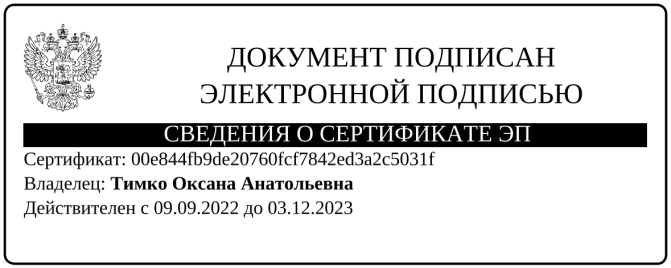 Разослано: постоянной комиссии, прокуратуре Саракташского района,  места для обнародования, официальный сайт МО Надеждинский сельсовет, в дело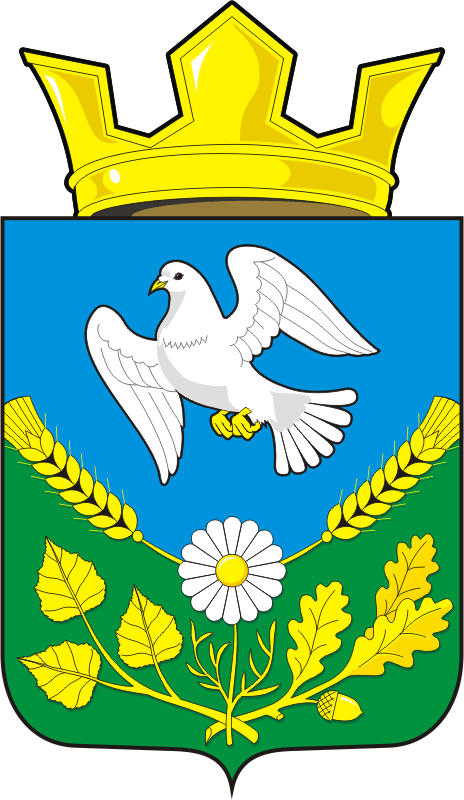 